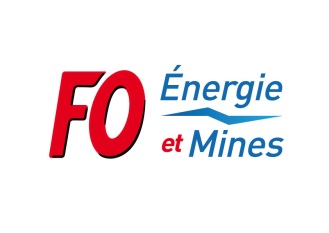 COMPTE RENDU DU CONSEIL D’ADMINISTRATION CCASDU 11 DECEMBRE 2014Étaient présents pour FO Energie et Mines :Lionel PIPITONEMartine PEZETEn préambule, Franck MARTIN Responsable de l’application RESALYS s’explique sur les anomalies survenues concernant 371 bénéficiaires.La nouvelle Version 6 de RESALYS a basculé le 1er Décembre 2014. Une semaine après, ont été constatés des dysfonctionnements et relances injustifiées envers certains bénéficiaires.La cause a aussitôt été identifiée, la bascule arrêtée, débranchée puis rebranchée : RESALYS a été réouvert le 10 Décembre 2014 au soir.Un courrier d’excuse est adressé aux bénéficiaires concernés et aux Présidents de CMCAS.LECTURE D’UNE DECLARATION PAR FO ENERGIE ET MINES(Déjà diffusée)Puis CFDT et CGT. La CFE CGC n’a rien à dire !Le président de la CCAS s’en tient aux faits et remercie les agents car +7% de votes en plus !Le syndicalisme est en bonne santé dans les IEG. Par contre, étonnement du silence radio des médias !N’y aurait-il pas, sous le manteau, des négociations qui se trament avec certains ?Est-ce que les différentes délégations syndicales vont travailler de concert ?Il a fallu sortir d’un climat anxiogène depuis 5 ans !Ne faut-il pas demander notre dû aux Employeurs ?INFORMATIONS DU PRESIDENTRepas de fin d’année ce midi au restaurant méridien de la CCAS ;Le 09 Janvier 2015 : après le Conseil d’Administration, le Président présentera ses vœux au personnel de la CCAS ;Pilotage de la saison hiver 2014/2015 : astreintes mises en place ;Suite aux différentes intempéries météorologiques, une aide particulière est apportée aux agents touchés, notamment ceux du Var, de l’Aveyron et des Pyrénées Orientales ;TELETHON :opération qui a fonctionné encore plus qu’en 2013 à la CCAS : 93 273 € récoltés soit 1 036 473 € somme totale récoltée grâce à tous les agents EDF.OITS : communication sur le Tourisme Social afin que ce terme ne soit pas galvaudé.APPROBATION DES PROCES VERBAUX DES CONSEILS D’ADMINISTRATION DES :31 Octobre 2013Délibération 2014-223Pour : CGT + FOContre : CFDT + CFE CGC12 Décembre 2013Délibération 2014-224Pour : CGT + FOContre : CFDT + CFE CGC20 Février 2014Délibération 2014-225Pour : CFDT +CGT + FOContre : CFE CGC26 Juin 2014Délibération 2014-226POUR à l’unanimité11 Septembre 2014Délibération 2014-227POUR à l’unanimité30 Octobre 2014Délibération 2014-228POUR à l’unanimité.Un grand bravo aux agents qui ont rattrapé le retard administratif de ces Conseils.PRESENTATION DU PLAN STRATEGIQUE 2015 PAR LA DIRECTION GENERALEProposer des Activités Sociales et, pas exclusivement les produire :Développer un panel d’offres de vacances le plus large possible,Gérer avec un cadre financier contraint et instable,Continuer à favoriser la transparence de la gestion,Etre à l’écoute des bénéficiaires,Revisiter le portage de l’offre,Travailler en partenariat autrement,Revisiter la démarche « Prenez le Relais »,Actualiser le projet éducatif avec les Electriciens et Gaziers,Actualiser la Convention des Droits des Jeunes,Enclencher la politique patrimoniale,Engager la réflexion sur les nouveaux moyens d’accès à la culture,Créer les conditions de l’accès de tous aux Activités Culturelles,Mettre à plat l’économie de chaque structure dédiée à la restauration méridienne,Poursuivre, en lien avec les Employeurs, le traitement des salariés en situation « d’inaptitude »,Mettre en place le processus « Proposer, Réaliser et Evaluer » une Offre de Restauration Méridienne,Poursuivre les transferts de gestion des Centres de Santé…ADOPTION DU BUDGET DEFINITIF 2015Présentation par François LOISON – Direction des Finances à la CCASDotation du 1 % : baisse d’environ 15 millions d’€ d’où baisse du résultat d’exploitation,Légères modifications des quotes-parts entre CMCAS et territoires,500 000 € de réduction de charges financières,Résultat d’exploitation : 8 millions d’€Capacité d’autofinancement très faible.Pour la CGT, le budget est en corrélation avec le Comité de Coordination et les orientations politiques prises.La CFDT et la CFE CGC ne sont pas d’accord.La CGT demande des propositions d’utilisation du 1% autrement ? Pas de réelles réponses.La CGT sait qu’il faut dégager des moyens pour conserver un certain patrimoine qui sert aux bénéficiaires.Délibération 2014-237Pour : CGTContre : CFDT + CFE CGCAbstention : FOPOINT BUDGET A OCTOBRE 2014Charges importantes mais baisse maîtrisée.Résultat d’exploitation à -25 millions d’€ fin Août et à -13 millions d’€ à fin Octobre 2014 : il est visé « zéro » à fin Décembre 2014. La CCAS n’est pas sur une dérive des charges d’exploitation !Incertitude du 1% qui est une variante incontournable.Achat de matériels informatiques à ralentir.Réduction des travaux sur le patrimoine jusqu’à fin Décembre 2014.L’attitude des Employeurs impacte sur la capacité d’autofinancement.Charges de Mise A Disposition (MAD) du personnel  pas facile à maîtriser.Restauration : 159 personnes en inaptitude ! Tout est supporté par la CCAS ! Difficultés à gérer ce poste !Remerciements du Conseil pour la qualité des informations en comptabilité.BILAN SOCIAL CCAS 2013 : OBSERVATIONS DES DELEGATIONSPrésenté par Laurent CHAULETFO Energie et Mines s’interroge sur le taux d’absentéisme important, les accidents trajet nombreux et la diminution de la formation.Absentéisme  15 % du personnel est en inaptitude, notamment en restauration – coût 800 000€/an – c’est un gros problème pour la CCAS.Accidents trajet : fort taux neigeux en 2013 qui a multiplié les chutes.Formation : problèmes de collecte et annulation de dernière minute.Il reste toujours un écart entre les rémunérations hommes/femmes : négociation programmée pour 2015.Alerte sur le manque d’actifs pour encadrer dans les centres de vacances : communiquer vers les jeunes embauchés.Baisse des CDI et augmentation des CDD et intérimaires depuis 2012.Vote négatif du CCE sur le bilan social.POINT D’INFORMATION SUR LA CIATPrésenté par Philippe GUILLOSSON qui intervient en tant que Président de holding 1.Un audit financier a relevé les points suivants :Revoir la trésorerie car des emprunts sont pris sur des temps trop courts (inférieur à 5 ans) ;Besoin de fonds de roulement ;Travailler sur un business-plan.La CIAT s’est séparé du Directeur Financier et le Gérant a démissionné.Mesures prises :Limitation de la rénovation du patrimoine à 2 millions d’€,Limitation des investissements,Mettre en place un protocole avec les banques,Cession d’actifs en Italie : apport de +millions d’€,Mettre en place un Plan d’Action du Tourisme,Faire entrer d’autres partenaires du tourisme social : apport de capital,Renforcement d’un management compétent avec gestion des campings,Maintien avec la CCAS des prestations d’allotement jusqu’à 14,5 millions d’€ maxi,Retravailler la gouvernance : le Président de la CCAS désire deux points de situation/an en Conseil d’Administration de la CCAS.Le Conseil d’Administration demande le résultat net de la CIAT.Le Président propose que le 09 Janvier 2015, des responsables de la CIAT viennent se présenter mais en dehors du CA prévu ce jour-là.PROPOSITIONS ET PROJETS DE DELIBERATIONS ISSUS DES COMMISSIONS NATIONALESSubvention attribuée aux clubs nationaux pour l’exercice 2015 : ANEGDélibération 2014-229Pour : CGTContre : CFDT + CFE CGC + FOSubvention attribuée aux clubs nationaux pour l’exercice 2015 : PHILATEGDélibération 2014-230Pour : CGTContre : CFDT + CFE CGC + FOSubvention attribuée aux clubs nationaux pour l’exercice 2015 : RCN - EGDélibération 2014-231Pour : CGTContre : CFDT + CFE CGC + FOIDCP – Prorogation du contrat jusqu’au 31/12/2015Délibération 2014-238Pour à l’unanimité.Appel d’offres Assureur IARD 2015 – Cahier des charges et soumissionnaires.Délibération 2014-240Pour : CGT + FOContre : CFDT + CFE CGCLa CFDT a une approche politique différente avec la CCAS et s’étonne que, dans l’appel d’offres, ALLIANZ ne soit pas sollicité.La CGT répond que la liste des soumissionnaires est construite avec le courtier et les compagnies choisies doivent pratiquer le tarif de groupe et avoir un portefeuille important.La base posée c’est d’abord les garanties actuelles et à charge des assureurs d’offrir d’autres garanties compatibles avec un tarif acceptable.Le Président demande de rajouter dans la liste des soumissionnaires, le groupe ALLIANZ.Festival des FRANCOFOLIES de La Rochelle du 10 au 14 Juillet 2015Délibération 2014-245Pour : CFDT + CGT + FOContre : CFE CGCFestival CONTRE COURANT 2015 (Avignon) du 10 au 19 Juillet 2015Délibération 2014-246Pour : CFDT + CGT + FOContre : CFE CGCFestival VISIONS SOCIALES (Cannes) du 16 au 24 Mai 2015Délibération 2014-247Pour : CFDT + CGT + FOContre : CFE CGCCONVENTIONS ET PARTENARIATSConvention de mise à disposition de locaux à l’Association Fédération Nationale des Electriciens et Gaziers (FNEG) du Secours Populaire Français à Montreuil.Pour info, le SPF fête ses 70 ans d’existence.Délibération 2014-249Pour à l’unanimité.Avenant à l’accord-cadre conclu le 8 janvier 2014 entre la CCAS, le Comité de Coordination et la FNEG concernant :L’organisation de rencontres annuelles,Les modalités logistiques liées à l’opération « Pauvreté-Précarité »,La mise à disposition d’une carte restauration, financièrement à charge de la FNEG.Délibération 2014-251Pour : CGT + FOAbstention : CFDT + CFE CGCProjet de partenariat avec le SPF du Gard, de l’Hérault et la CMCAS du Languedoc sur l’intégration de personnes âgées aux séjours bleus organisés par la CCAS.Délibération 2014-252Pour : CGT + FOAbstention : CFDT + CFE CGCConvention de partenariat 2014/2015 entre la CCAS et l’AFASPA (Association Française d’Amitié et de Solidarité avec les Peuples d’Afrique).Délibération 2014-232Pour : CFDT + CGT + FOContre : CFE CGCConvention de partenariat entre la CCAS et l’AMSCID (Association Malienne de Solidarité et de Coopération Internationale pour le Développement).Délibération 2014-233Pour : CFDT + CGT + FOContre : CFE CGCAvenant 2015 à la Convention France Alzheimer de 2008.Délibération 2014-236Pour à l’unanimité.Avenant 2015 à la Convention de 2006 de mise à disposition des locaux de la Haye Berou à l’association « Les Papillons Blancs » de l’Eure.Délibération 2014-248Pour à l’unanimité.PATRIMOINE ET DOSSIERS IMMOBILIERSVersement d’une avance en compte courant de 110 000 € à la SCI Résidence la Canebière à Marseille.Délibération 2014-234Pour : CGT + FOContre : CFDT + CFE CGCIl convient de faire entrer une autre SCI afin que la CCAS ait moins de charges.Travaux de mise en conformité « La Bérangère » à Chamrousse (Isère).Délibération 2014-235Pour : CGT + FOContre : CFDT + CFE CGCRésiliation de la convention de mise à disposition de Verneuil sur Vienne.Délibération 2014-239Pour : CGTContre : CFDT + CFE CGCAbstention : FORésolution de la vente en l’état futur d’achèvement de SETE.(annule et remplace la délibération 2012-119)Délibération 1014-241Pour : CGT + FOAbstention : CFDT + CFE CGCCession d’une propriété à Chatelus (Isère).Délibération 2014-242Pour : CGT + FOContre : CFDT + CFE CGCCession partielle – Cité de Grandval – Lavastrie (Cantal).Délibération 2014-243Pour : CGT + FOContre : CFDT + CFE CGCCession d’une parcelle à Horhrod (Haut-Rhin)Délibération 2014-244Pour : CGT + FOContre : CFDT + CFE CGCPROCHAIN CONSEIL D’ADMINISTRATION LE 09 JANVIER 2015 à 8 H 30SUIVI DES VŒUX PRESENTES AU PERSONNEL DE LA CCAS.